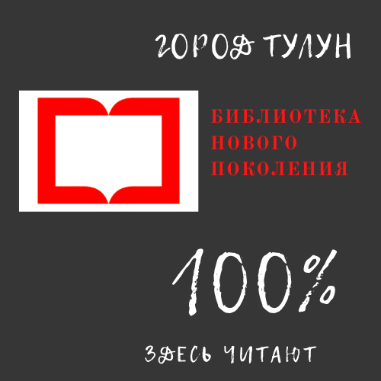  Утверждаю:Директор МБУК г.Тулуна «ЦБС»_____________Т.Г.Счастливцева«___» __________________2023г.ПОЛОЖЕНИЕЛитературный бал, посвященный Году педагога и наставника«Учителям посвящается»Общие положенияМуниципальное бюджетное учреждение культуры «Централизованная библиотечная система» города Тулуна проводит литературный бал, посвященный Году педагога и наставника «Учителям посвящается», при поддержке администрации городского округа муниципального образования – «город Тулун». 1.2. Литературный бал состоится 21 апреля 2023г.  в 14 ч. 00 мин. в Центральной городской библиотеке по адресу: г.Тулун, ул.Ленина, 124. 2. Цель и задачи   2.1. Цель: повышение социального статуса педагогов и престижа учительского труда.2.2.  Задачи:  совершенствование системы поддержки,  содействие развитию творческого потенциала, самореализации молодых людей;  привлечение и развитие интереса молодежи к чтению;  организация досуга участников. 3. Участники 3.1. На бал приглашаются   учащиеся школ города Тулуна и Тулунского района (8-11 классы), студенты. 3.2. В команде участников от одного учреждения не более 5 человек. 4. Конкурсная программа:4.1. «Школьный вальс» Исполнение танца. Выступление 5 минут. 4.2. «Учитель-это призвание» Театрализация отрывков произведений о школе, учителях.  Выступление 5-7 минут.5. Критерии оценокАртистичностьСоответствие тематике балаВыразительность чтенияЭффективное использование мимики и жестовКостюмы6.   Жюри конкурсной программыЗав.отделом обслуживания МБУК г.Тулуна «ЦБС» Гришина М.Л.Главный библиограф МБУК г. Тулуна «ЦБС» Щеглова Т.А.Библиотекарь МБУК г.Тулуна «ЦБС» Базыль О.А.7. Заключительные положения7.1. Вопросы, не указанные в данном положении по мере их возникновения, решаются организаторами.Заявки принимаются до 7 апреля 2023 года По адресу: г.Тулун, ул. Ленина 124, Центральная городская библиотека. Эл. почта: tulun-cbs@mail.ruТел:8-939-819-19-49